sFigure. 1 Maximally selected rank statistics calculated the optimal cutoff value for the 1st day RPR.Abbreviation: 1st day RPR, the 1st day of red blood cell distribution width to platelet ratio after ICU admission. 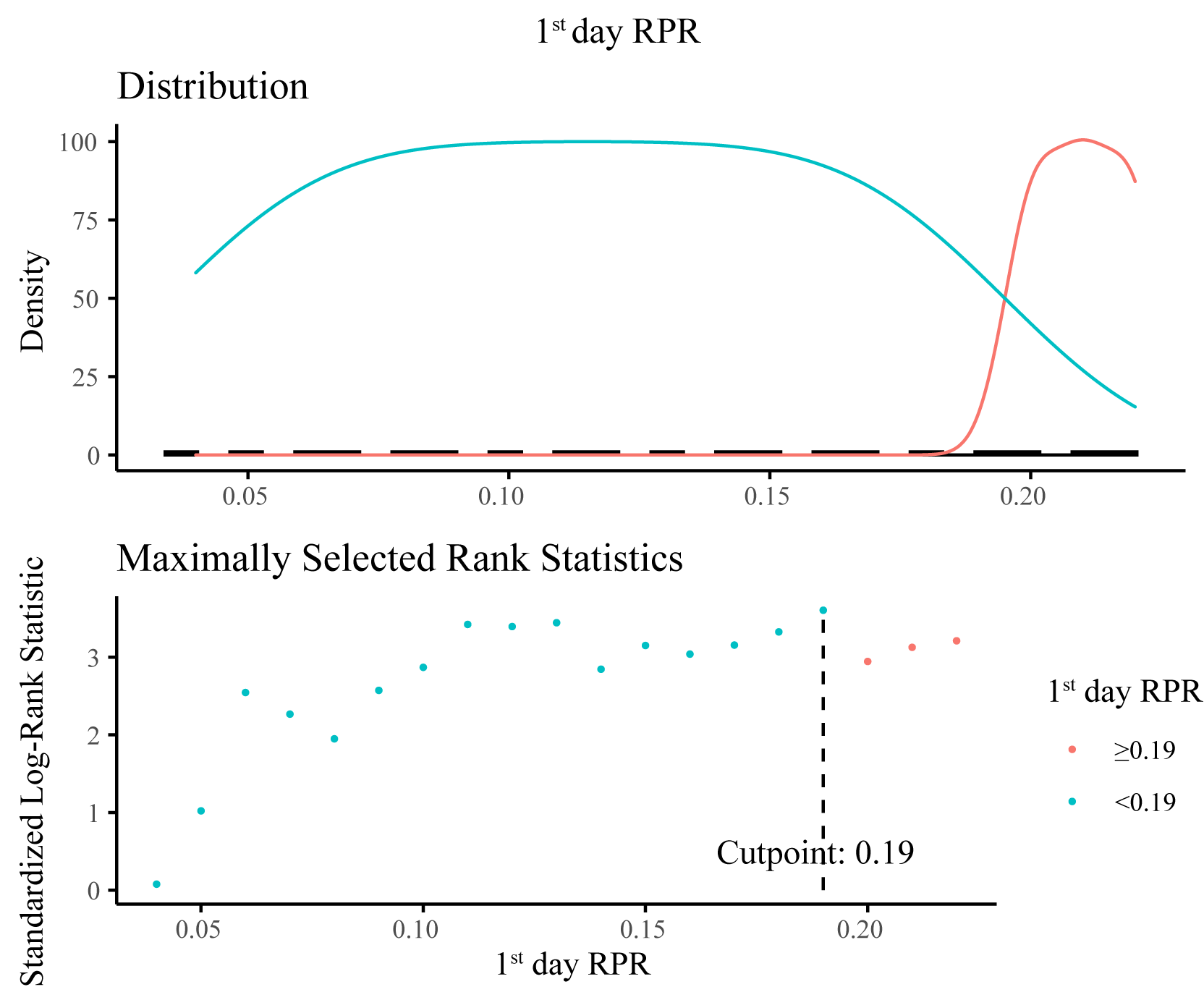 